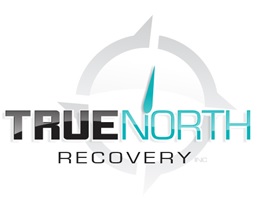 Thank you for your interest in Residential Treatment, part of True North Recovery, Inc.A completed packet is to include all documents listed on the Application Checklist.Application Checklist 	Applications can be completed online at www.tnrak.org, faxed to (907) 357-8781,      scanned and sent via email to vitanova@tnrak.org, or mailed to: True North Recovery Inc.591 S. Knik Goose Bay RoadWasilla, AK 99654Please contact (907) 313-1333 for questions regarding the application process.  No application will be processed without all required documents. After completing your online application, you will need to print the Vita Nova application packet, this will include the needed ROI’s, health screening form and your list of approved and not approved items. If you need assistance with completing the printable packet, please contact 907.313.1333 to schedule a meeting with one of our case managers. Client Profile To help guide your treatment in a manner that best meets your unique needs, please include the following information:   Identifying Data: Full Legal Name: ___________________________________________ DOB: ____________ SSN: ________________ What is your Maiden Name? _______________________________________         Not Applicable           Physical Address: ___________________________________________________________________________________ Mailing Address: ___________________________________________________________________________________             Home Phone: ____________________   Cell Phone:  ____________________ Miscellaneous: List all medications/supplements/vitamins you are currently taking: __________________________________________ _________________________________________________________________________________________________ What date are you available to enter treatment? ___________________________________________________________ Billing Information/Authorization Expected Payment Source (check all that apply):  Insurance      Medicaid (includes Denali Kid Care)      Self-Pay      Other  Medicaid ID number: _____________________ CLIENT INFORMATION Are you female (defined as having female reproductive organs)?     Yes      NoAre you male (defined as having male reproductive organs)?      Yes     NoMarital Status: (please circle) Married - Living as married - Widowed/Widower – Separated - Single (never married)             Divorced: how long? ____________ Race: (Please Circle) Aleut - American Indian – Asian – Athabascan - Black/African American – Caucasian – Hispanic – Inupiat – Tsimshian - Native Hawaiian – Tlingit - Pacific Islander – Yupik – Other Alaska Native _____________ Other ___________Legal Status:Military Status: (please circle) Never in Military- Active duty (combat)- Active duty (non-combat)- Reserves (combat)- Reserves (non-combat)- Retired (combat)-Retired (non-combat)- Military DependentHave you ever been charged with a crime against a vulnerable person (child, elderly, or disabled)?  ____________ If yes, please explain:  ___________________________________________________________________________ _____________________________________________________________________________________________ Have you ever been charged with arson? ____________________________________________________________ If yes, please explain:  ___________________________________________________________________________ _____________________________________________________________________________________________ Are you required by state or federal authorities to register as a sexual offender?  ___________________________ If yes, please explain:  ___________________________________________________________________________ _____________________________________________________________________________________________ READINESS TO LEARN: How do you like to learn?    Watching   Reading   Listening   Doing      What language is spoken primarily in your home? ___________________ Do you speak a second language?      Yes        No         If YES, what language? __________________ Do you need an interpreter?               Yes        No     Do you have special needs? (Check all that apply)  Diagnosed memory and/or learning disabilities        Severe Hearing Loss or Deaf Do you need auditory aids?    Hearing aids    Other  _______________________  Visual Impairment or BlindDo you need visual aids?     Magnifying glasses     Large print material   Braille     Other ____________   Major Difficulty in Ambulating; physical limitations             Diagnosed chronic sleep problems   Organic brain disorder 	    Traumatic Brain Injury            Other______________________________ What problem(s) brought you here today? (check all that apply)   Alcohol problems  	       Domestic violence                                    Depression    Drug problems                       Marital/Relationship Problems                 Psychological/emotional    Alcohol/drug problems          Family problems (non-marital)                Suicide Attempt/Threat    Legal problems                      Social/Interpersonal                                  Victim of Child Abuse    Victim of Sexual abuse          Perpetrator of Sexual Abuse                     Perpetrator of Child Abuse         Other: ________________________ What goals would you like to achieve to improve your quality of living? (check all that apply)   Regaining custody of children/parenting issues                                 Lack of stress management skills   Social network problem (I.e. drug using friends/acquaintances)      Education issues   Lack of sober, social support 	 	 	                                    Poor communication skills and/or poor    Lack of self-esteem, self-confidence, or positive identity                  Conflict management skills   Lack of structure and time management skills 	 	                   Housing   Financial concerns or unpaid bills  	 	                              Other:  Please explain Below: ___________________________________________________________________________________________________________________________________________________________________________________________________________________________________________________________________________  FAMILY/SOCIAL HISTORY:  Where do you live currently? __________________________________ Monthly household Income:  _______________  Living Arrangements:  Alone               With Children 	               With Spouse/Significant Other                                       With Parents     With Other Relatives     With Non-Related Person                                          Homeless            Incarcerated                   Shelter Where and with whom will you live after completing treatment? _____________________________________________ Are you Pregnant?            No       Yes   If YES, what is your due date? ______________ Do you Have Children?    No        Yes  Are you the primary caretaker of your children? 					  No    Yes  If YES, have you arranged for childcare while you participate in treatment?             No    Yes SPIRITUALITY: During the past month, how would you rate your sense of connectedness, spirituality or relationship with a higher power?    Excellent        Good/Improving      Fair/Not Changing      Not Good      Very Bad      Other:  How important is spirituality in your life?   Very important        Somewhat Important      Not Very Important      Not At All Important How often do you spend time on regular spiritual practices?   Every day or almost every day        Several times a month     Occasionally      Very rarely         Not at all What is your religious affiliation, if any?  ________________________________________________________________ Is there anything else that you would like us to know about your religious/cultural/spiritual practices? __________________________________________________________________________________________________ SUBSTANCE USE: What is your drug of choice? __________________________________________________________________________ When is the last time you used alcohol and/or other drugs?  _________________________________________________ Are you currently injecting drugs?   No   YesDo you use Tobacco Products?         No   Cigarettes     Smokeless tobacco (chew)   Other List your goal or goals for the future:  ___________________________________________________________________ __________________________________________________________________________________________________ Describe your personal challenges or things that make it difficult to reach your goals: _____________________________ __________________________________________________________________________________________________ What would you like to gain from treatment that would support your recovery goals? ____________________________________________________________________________________________________________________________________________________________________________________________________ MENTAL HEALTH SUMMARY: Prior mental health history: (Check all that apply)   No history        Counseling           Medication management        Hospitalization Are you currently involved in mental health services?      No     Yes    If YES, with whom? ____________________During the past 12 months, did you take any medication that was prescribed to treat a mental health or emotional condition?     No    Yes   If YES, please list medication and dosage: ____________________________________________________________________________________________________________________________________________________________________________________________________ Dates of prior mental health hospitalizations: _____________________________________________________________ PHYSICAL HEALTH SUMMARY: Have you undergone, or are you currently undergoing hormonal therapy for transgender surgery?  _________ If yes, is this process completed (physical surgery, hormonal treatment, and emotional counseling components)?  ___________________ When was this process completed?  ____________________________ Do you intend to undergo hormonal therapy for transgender surgery while admitted to this program?  ______ In general, how would you describe your current health?     Excellent   Very Good     Good      Fair       Poor Have you had any unplanned weight changes in the last 12 months?    No     Yes    If YES, please explain: __________________________________________________________________________________________________                 Do you have nutritional concerns?       No       Yes    If YES, please explain:  __________________________________________________________________________________________________ Do you have a primary medical provider?       No        Yes   If YES, Who? __________________________________________________________________________________________________If you do not have health benefits, what is your financial plan for prescribed medications? _________________________ Do you have allergies to foods or medications?     No      Yes   If YES, please list: __________________________________________________________________________________________________ Do you have any chronic health or pain issues?    No       Yes     If YES, please explain:  ____________________ _________________________________________________________________________________________________                  SELF-ADMINISTATRATION OF MEDICATION ATTESTATIONI, ___________________________________________________, am able to self-administer the medication(s) prescribed to me, including if needed, the physician approved over-the-counter medications. It will be my responsibility to ask staff to retrieve my medication from the secure area when it is time for me to take my medication. I will assist in the documentation process by documenting each time I take medication on the “Self-Administration of Medication Form”.		SIGNATURE: ____________________________________ DATE: ______________________ CONTACT PREFERENCESI, _______________________, DOB: ______________, REQUEST/AUTHORIZE TRUE NORTH TO: _______ DISCLOSE                               (CLIENT NAME) 	 	 	 	 	 			                                                                                  (INITIAL) INFORMATION TO AND/OR   _______ OBTAIN INFORMATION REGARDING MYSELF USING THE FOLLOWING CONTACT   	 	 	                       (INITIAL) INFORMATION: NAME: ________________________________________________________________________________________________________________ MAILING ADDRESS: ____________________________________________________________________________________________________ CITY:___________________________________ STATE:_________________________________ ZIPCODE:______________________________ EMAIL: ________________________________________________________________________________________________________________ FAX NUMBER: (If applicable)_______________________________________________________________________________________________ MAIN PHONE:*____________________________________________________________   *TNR will leave a voice or text message at this number   (PLEASE LIST ALL OTHER NUMBERS THAT WE MAY USE TO CONTACT YOU)  #______________________________________RELATION_______________________    OK TO LEAVE MESSAGE?   ____YES     _____NO #______________________________________RELATION_______________________    OK TO LEAVE MESSAGE?   ____YES     _____NO #______________________________________RELATION_______________________    OK TO LEAVE MESSAGE?   ____YES     _____NO #______________________________________RELATION_______________________    OK TO LEAVE MESSAGE?   ____YES     _____NO   INITIAL: _____ I understand that the information in this correspondence may contain information relating to my substance use diagnosis and/or treatment, mental health diagnosis and/or treatment, and/or Human Immunodeficiency Virus (HIV) and Acquired Immune Deficiency Syndrome (AIDS) _____ I understand that my alcohol and/or drug treatment records are protected under the federal regulations governing Confidentiality of Alcohol and Drug Patient Records, 42 C.F.R. Part 2, and the Health Insurance Portability and Accountability Act of 1996 (“HIPAA”), 45 C.F.R. Pts. 160 & 164, and cannot be disclosed without my written consent unless otherwise provided for in the regulations. I understand that the agencies identified above may not condition my treatment on whether I sign a consent form, but that in certain circumstances I may be denied treatment if I do not sign a consent form.  _____ I understand and consent to the use of all electronic communication, text messaging and email and that they all have potential security risks.    ____________________________               ______________________________                ________________ CLIENT SIGNATURE	                                   PRINTED NAME			                  DATE________________________                 ____________________________              ______________SIGNATURE OF PARENT                         PRINTED NAME                                              DATEGUARDIAN/REPRESENTATIVE____________________________                ______________________________                ________________WITNESS SIGNATURE                                PRINTED NAME                                              DATE                                            DISCLOSURE OF ALCOHOL AND DRUG TREATMENT INFORMATION I UNDERSTAND THAT MY ALCOHOL AND/OR DRUG TREATMENT RECORDS ARE PROTECTED UNDER THE FEDERAL REGULATIONS GOVERNING CONFIDENTIALITY AND DRUG ABUSE PATIENT RECORDS, 42 C.F.R. PART 2, AND THE HEALTH INSURANCE PORTABILITY AND ACCOUNTABILITY ACT OF 1996 (“HIPAA”), 45 C.F.R. PTS 160 AND 164, AND CANNOT BE DISCLOSED WITHOUT MY WRITTEN CONSENT UNLESS OTHERWISE PROVIDED FOR BY THE REGULATIONS.   I UNDERSTAND THAT I MAY BE DENIED SERVICES IF I REFUSE TO CONSENT TO A DISCLOSURE FOR THE PURPOSES OF TREATMENT, PAYMENT OR HEALTH CARE OPERATIONS, IF ALLOWED BY STATE LAW.  I WILL NOT BE DENIED SERVICES IF I REFUSE TO CONSENT TO A DISCLOSURE FOR OTHER PURPOSES. I HAVE HAD EXPLAINED TO ME AND FULLY UNDERSTAND THIS REQUEST/AUTHORIZATION TO RELEASE AND/OR OBTAIN RECORDS AND INFORMATION, INCLUDING THE NATURE OF THE RECORDS, THEIR CONTENTS, AND THE CONSEQUENCES AND IMPLICATIONS OF THEIR RELEASE.  I UNDERSTAND THAT ONCE MY INFORMATION IS RELEASED, TNR CANNOT PREVENT THE REDISCLOSURE OF THAT INFORMATION, HOWEVER DOES PROVIDE A STATEMENT OF PROHIBITION AGAINST REDISCLOSURE OF PROTECTED HEALTH INFORMATION WITH DISCLOSURES MADE.   I UNDERSTAND THAT I MAY REVOKE A CONSENT IN WRITING AT ANY TIME, EXCEPT TO THE EXTENT THAT ACTION BASED ON THIS CONSENT HAS ALREADY BEEN TAKEN. SEE RECEPTION FOR INSTRUCTIONS TO REVOKE A CONSENT.  IF TREATMENT IS MANDATED AS PART OF PROBATION REQUIREMENTS, A CONSENT MAY NOT BE REVOKED UNTIL CONDITIONS OF PROBATION ARE MET OR PROBATION ENDS. I HAVE A RIGHT TO RECEIVE A COPY OF THIS SIGNED AUTHORIZATION.  I ALSO UNDERSTAND THAT UPON MY WRITTEN REQUEST, TNR MUST PROVIDE A RECORD OF DISCLOSURES MADE FOR LEGAL, ADMINISTRATIVE OR QUALITY ASSURANCE PURPOSES. NOTICE PROHIBITING REDISCLOSURE OF ALCOHOL AND DRUG TREATMENT INFORMATION This information has been disclosed to you from records protected by federal confidentiality rules (42 CFR part 2). The federal rules prohibit you from making any further disclosure of information in this record that identifies a patient as having or having had a substance use disorder either directly, by reference to publicly available information, or through verification of such identification by another person unless further disclosure is expressly permitted by the written consent of the individual whose information is being disclosed or as otherwise permitted by 42 CFR part 2. A general authorization for the release of medical or other information is NOT sufficient for this purpose (see § 2.31). The federal rules restrict any use of the information to investigate or prosecute with regard to a crime any patient with a substance use disorder, except as provided at §§ 2.12(c)(5) and 2.65. ______________________________________        ______________________         __________________ SIGNATURE OF CLIENT 	 	 	 	PRINT NAME 	 	                DATE Thank you for your interest in Vita Nova Residential Treatment, part of True North Recovery, Inc.A completed packet is to include all documents listed on the Application Checklist.Application Checklist 	Applications can be completed online at www.tnrak.org, faxed to (907) 357-8781,      scanned and sent via email to vitanova@tnrak.org, or mailed to: True North Recovery Inc.591 S. Knik Goose Bay RoadWasilla, AK 99654Please contact (907) 313-1333 for questions regarding the application process.  No application will be processed without all required documents.Health Screening and Clearance to Participate The following form must be completed in full, by your health care provider, to participate in True North Recovery Inc.’s, Vita Nova Residential Treatment Program.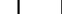 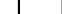 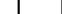 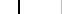 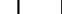 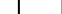 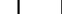 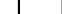 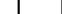 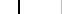 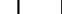 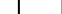 Does this patient require detoxification prior to entering treatment?          No           Yes  Does this patient have any physical impairments/limitations?                    No           Yes   (If YES, please explain): __________________________________________________________________________________________________ __________________________________________________________________________________________________ Are there any reportable communicable diseases?  	 	 	            No           Yes   (If YES, please explain): __________________________________________________________________________________________________ Is the patient pregnant?     	 	 	 	 	 	            No            Yes  (If YES, Due Date):_________Diphtheria/Tetanus Booster: Current immunization required date given: ___/___/___ List known food or environmental allergies: ______________________________________________________________  MEDICATION ALLERGIES: __________________________________________________________________________________________________ List all the patients’ current prescription medications: (please use reverse side if needed for additional meds) If the patient is prescribed, addictive or narcotic medications are there non-narcotic alternatives?     No    Yes    If YES, please list:  ____________________________________________________________________________________ PHYSICAL EXAMINATION                                     True North Recovery Inc. is not rated as an assisted living facility. Therefore, potential clients must be able to perform the following activities without assistance:  Daily living activities (such as cooking, cleaning, toileting, bathing/showering, dressing etc.), entering/exiting a building and general mobility (may use medical devices such as a wheelchair or walker.) Is the patient able to perform these activities without assistance?     	      No            Yes 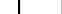 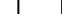 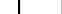 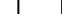 LABORATORY/RADIOGRAPHY Approved Over the Counter Medications **Provider**: Mark Yes or No for the following medication to indicate your approval status This patient has been medically evaluated and cleared to participate in residential 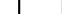 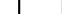 treatment, which may include, groups and other activities for 8 or more hours per day.           No            	 Yes This patient has been medically evaluated and cleared to live in a group atmosphere.            No            	 Yes This patient has been medically cleared to participate in moderate aerobic and strength training exercises.                                                                                                                       No            	 Yes   I have evaluated _________________________________________________ and believe that this patient is capable and competent to self-administer his or her own medication, as prescribed. _______________________________________________________________________                _____________________       PROVIDER SIGNATURE AND CREDENTIALS                                                                             DATE                                          _______________________________________________________________________                ______________________PROVIDER NAME PRINTED	 	 	 	 	 	 	         	   PHONE NUMBER _____________________________________________________________________________________________________ NAME OF CLINIC OR OFFICETrue North Recovery591 S. Knik Goose Bay RdWasilla, AK 99654Phone (907) 313 1333 Fax (907) 357-8781CONSENT FOR DISCLOSURE OF INFORMATIONI, _______________________, DOB: ______________, REQUEST/AUTHORIZE TRUE NORTH TO: _______ DISCLOSE                               (CLIENT NAME) 	 	 	 	 	 			                                                                                  (INITIAL) INFORMATION TO AND/OR   _______ OBTAIN INFORMATION FROM:                                                                         		   (INITIAL)NAME OF ORGANIZATION AND/OR INDIVIDUAL _____________________________________________________________MAILING ADDRESS _________________________________________________________________________________________PHONE: _______________________ FAX PHONE: _______________________EMAIL:__________________________________I Authorize the release and/or disclosure of the following clinical treatment records:INITIAL ALL THAT APPLY.____  ALL LISTED BELOW       OR	____  UA RESULTS                                                                       	____  ATTENDANCE	____  ASSESSMENT/INTERPRETIVE SUMMARY	              		____   DISCHARGE SUMMARY	____  TREATMENT PLAN/CASE REVIEWS			____  PROGRESS NOTES, TREATMENT/PLAN	____  LEAVE MSG FOR CLIENT TO CONTACT AGENCT 		____    NOTES, OR CLOSING SUMMARY	       ____  FINANCIAL INFORMATION AND ATTENDENCE		____  OTHER _____________________________ ALL DATES OF SERVICES OR DATE or DATE RANGE of RECORDS TO BE RELEASED: _________________________FOR THE PURPOSE OF: (INITIAL ALL THAT APPLY)____ ALL LISTED BELOW            OR____  FURTHER TREATMENT/COORDINATION OF CARE	____ FINANCIAL____ AT THE REQUEST OF THE CLIENT			____ PAYMENT HEALTH CARE OPERATIONS____ LEGAL PURPOSES						____ OTHER___________________________________	This ROI expires one year from the date is was signed, unless it is rescinded below.iNITIAL________ i understand that the information in this health record may contain information relating to substance use diagnosis and/or treatment, mental helth diagnosis and/or treatment and/or human immunodeficiency virius (hiv) and aquired immune deficienct syndrome (aids)I have READ THE BACK OF THIS CONSENT AND HAVE  been provided with a copy of my rights under and responsibilities and understand the purpose of this consent ______________________________________ 		_________________________________	__________________SIGNATURE OF CLIENT				PRINT NAME			     	DATE______________________________________		________________________________	__________________SIGNATURE OF PARENT				PRINT NAME			    	 DATEGUARDIAN/REPRESENTATIVE		       		______________________________________		________________________________	__________________SIGNATURE OF WITNESS		             		PRINT NAME 			     	DATE_______________________________________________________________________________________________________________________________STOP. only sign below if you are wanting to rescind your original authorization for release of information. If you wish to change the information to be release you will need to sign a new roi. ______________________________________		________________________________	__________________SIGNATURE OF CLIENT		             		PRINT NAME 			     	DATEDISCLOSURE OF ALCOHOL AND DRUG TREATMENT INFORMATION I UNDERSTAND THAT MY ALCOHOL AND/OR DRUG TREATMENT RECORDS ARE PROTECTED UNDER THE FEDERAL REGULATIONS GOVERNING CONFIDENTIALITY AND DRUG ABUSE PATIENT RECORDS, 42 C.F.R. PART 2, AND THE HEALTH INSURANCE PORTABILITY AND ACCOUNTABILITY ACT OF 1996 (“HIPAA”), 45 C.F.R. PTS 160 AND 164, AND CANNOT BE DISCLOSED WITHOUT MY WRITTEN CONSENT UNLESS OTHERWISE PROVIDED FOR BY THE REGULATIONS.   I UNDERSTAND THAT I MAY BE DENIED SERVICES IF I REFUSE TO CONSENT TO A DISCLOSURE FOR THE PURPOSES OF TREATMENT, PAYMENT OR HEALTH CARE OPERATIONS, IF ALLOWED BY STATE LAW.  I WILL NOT BE DENIED SERVICES IF I REFUSE TO CONSENT TO A DISCLOSURE FOR OTHER PURPOSES. I HAVE HAD EXPLAINED TO ME AND FULLY UNDERSTAND THIS REQUEST/AUTHORIZATION TO RELEASE AND/OR OBTAIN RECORDS AND INFORMATION, INCLUDING THE NATURE OF THE RECORDS, THEIR CONTENTS, AND THE CONSEQUENCES AND IMPLICATIONS OF THEIR RELEASE.  I UNDERSTAND THAT ONCE MY INFORMATION IS RELEASED, TNR CANNOT PREVENT THE REDISCLOSURE OF THAT INFORMATION, HOWEVER DOES PROVIDE A STATEMENT OF PROHIBITION AGAINST REDISCLOSURE OF PROTECTED HEALTH INFORMATION WITH DISCLOSURES MADE.   I UNDERSTAND THAT I MAY REVOKE A CONSENT IN WRITING AT ANY TIME, EXCEPT TO THE EXTENT THAT ACTION BASED ON THIS CONSENT HAS ALREADY BEEN TAKEN. SEE RECEPTION FOR INSTRUCTIONS TO REVOKE A CONSENT.  IF TREATMENT IS MANDATED AS PART OF PROBATION REQUIREMENTS, A CONSENT MAY NOT BE REVOKED UNTIL CONDITIONS OF PROBATION ARE MET OR PROBATION ENDS. I HAVE A RIGHT TO RECEIVE A COPY OF THIS SIGNED AUTHORIZATION.  I ALSO UNDERSTAND THAT UPON MY WRITTEN REQUEST, TNR MUST PROVIDE A RECORD OF DISCLOSURES MADE FOR LEGAL, ADMINISTRATIVE OR QUALITY ASSURANCE PURPOSES. NOTICE PROHIBITING REDISCLOSURE OF ALCOHOL AND DRUG TREATMENT INFORMATION This information has been disclosed to you from records protected by federal confidentiality rules (42 CFR part 2). The federal rules prohibit you from making any further disclosure of information in this record that identifies a patient as having or having had a substance use disorder either directly, by reference to publicly available information, or through verification of such identification by another person unless further disclosure is expressly permitted by the written consent of the individual whose information is being disclosed or as otherwise permitted by 42 CFR part 2. A general authorization for the release of medical or other information is NOT sufficient for this purpose (see § 2.31). The federal rules restrict any use of the information to investigate or prosecute with regard to a crime any patient with a substance use disorder, except as provided at §§ 2.12(c)(5) and 2.65. ______________________________________        ______________________         __________________ SIGNATURE OF CLIENT 	 	 	 	PRINT NAME 	 	                DATE                                                                                                                                  Page 1 of 1 APPROVED ITEMS TO BRING Documents Photo I.D. (this is required) Calling card for long distance calls; local calls are free of charge. Stamps Social Security Card (if you have one) Medicaid Insurance Card (if you have one) Private Insurance Card  Food Stamp Card (if you have one) Any important documentation you will need while in treatment (court documents etc.) Address book and phone numbers of sober support and loved ones Clothing Laundry facility and laundry detergent will be provided free of charge Warm Coat Light jacket Winter Gear  7 changes of clothing (No clothing with logos that depict alcohol, tobacco, violence, profanity, or sexual messages) 1 set of dress attire for church or special events 2 sets of exercise clothing 2 pajamas 7 pairs of socks 1 bathrobe 1 pair of indoor slippers 1 pair of everyday shoes 1 pair exercise shoes 1 pair of dress shoes 4 bras Underwear   Personal Toiletry Items  Alcohol MAY NOT be in the first 2 ingredients in these toiletries except for shampoo and conditioner and all toiletries must be brand new. Prescription glasses Contact lenses (if wearing contacts) 1 contact solution (if wearing contacts) 1 shampoo  1 conditioner 1 hair styling product (kept in locker)  1 body wash or soap bar 1 face wash 1 face moisturizer 1 pack Q-tips 1 deodorant 1 shave cream (optional) 4 razors (kept in the locker) 1 lotion 1 nail clipper for toes/ 1 for nails 1 nail file   1 set of dentures/cleaner/glue   (if you have dentures) 1 toothbrush 1 toothpaste 1 water bottle 1 travel size hairspray (will be kept in the office) 1 body spray (aerosol free) 1 box of tampons or 1 bag of pads1-quart size Ziploc bag of makeup     Optional Items 1 large priority box 12 ¼” x 12 ¼ x 6” of approved reading materials—recovery related literature, daily devotions, spiritual, self-help, educational etc. 1 large priority box 12 ¼” x 12 ¼ x 6” of coping materials—sewing knitting, beading, scrapbooking etc. Cell phone may be used only while out on pass **If you do not have the financial ability to purchase these items, your case manager can assist you in obtaining the community resources necessary to provide for your needs.    Page 1 of 2 PROHIBITED ITEMS **A personal belongings container with limited space is available to secure valuable personal belongings such as excessive money or expensive jewelry.  However, if possible, it may be best to arrange with a friend or family member to secure those items for you.  If you have any additional questions or concerns, please call. REFFERAL FOR ADMISSION To be completed by referring provider / agency Applicant Name: ___________________________________________ Date of Birth:  _____________     Age: _______ Physical Address (street/city/state/zip): _________________________________________________________________ Mailing address (if different from residence): ____________________________________________________________ Describe applicant’s motivation to commit treatment:      Motivated (understands she/he needs help and willing to do what it takes to get it)      Ambivalent (acknowledges that others see she/he has a problem, but not fully prepared to deal with it.  Accepting of treatment only with strong external motivators)      Denial (unwilling to accept that she has problem despite evidence to the contrary)      Resistant (denies problem, actively refusing or fighting efforts to provide help) Describe the main problem(s) for which the applicant is being referred. ______________________________________ ________________________________________________________________________________________________________________________________________________________________________________________________What does the applicant describe as the main problem(s)? _________________________________________________ ________________________________________________________________________________________________ ________________________________________________________________________________________________ Has the applicant ever been referred/received substance abuse/dependence treatment?     No     Yes   If YES, briefly describe (when, where, and the outcome).  ______________________________________________________________ ________________________________________________________________________________________________ Has there been a substance uses assessment in the last 90 days?          No    Yes    If YES, Where? ________________ Is the assessment attached to this referral?            No     Yes Has applicant ever been referred/received mental health treatment?     No    Yes     If YES, briefly describe when, where, and the outcome: __________________________________________________________________________________________________________________________________________________________________________________________________Is applicant receiving mental health treatment now?     No     Yes     If YES, please name provider _________________________________________________________________________________________________ Referral Information: (IF APPLICABLE) Referring Individual Name: _______________________________ Relationship to applicant: ______________________ Referring Agency Name (if applicable):  ________________________________________________________________ Address:  _________________________________________________________________________________________ Phone: (      ) _____________________       FAX# _____________________       Email: __________________________Will the client be returning to you after treatment?    No    Yes If NO, who will provide follow-up care: ________________________________________________________________ Referrer contact information (phone number/email address): ________________________________________________ Referral Agent Signature: _____________________________________________________     Date: _____________   Application (Client Profile 5 pages) Health Screening Form/Clearance to Participate (3 pages)   **To be completed by a Health Care Provider within the past 45 days. Behavior Health Assessment (3.1 recommended level of care, completed within the past 6 months and inclusive of ASAM) Release of Information (ROI)—for any referring providers OCS, Medical Doctors, Probation, Case Management etc. (please use our form) Contact Preference Form   None/No involvement  30 Day Commitment   90 Day Commitment  180 Day Commitment   Emergency Commitment   Office of Children Services            Probation/Parole                   Court Ordered for alcohol treatment            Informal Probation               Court Ordered for mental health treatment                                                           Incarcerated                          Court Ordered for observation and evaluation                                                           Case Pending                        Other ________________________________                                                          Deferred Prosecution                Community SentencingApplication (Client Profile 5 pages) Health Screening Form/Clearance to Participate (3 pages)   **To be completed by a Health Care Provider within the past 45 days. Behavior Health Assessment (3.1 recommended level of care, and within the past 6 months) Release of Information (ROI)—for any referring providers OCS, Medical Doctors, Probation, Case Management etc. (please use our form) Contact Preference Form  Patient Name: _______________________________________ Date of Birth: ________________________________________ Phone Number: ______________________________________ Emergency Contact: __________________________________ MEDICATION DOSAGE FREQUENCY AND ROUTEINDICATIONSYSTEM NORMAL ABNORMAL SYSTEMNORMAL ABNORMAL VITAL SIGNS ABDOMEN HEENT EXTREM./MSK NECK/THYROID NEUROLOGICAL CARDIOVASCULAR SKIN PULMONARY OTHER:  	REQUIRED   FOR ADMISSION 	  	REQUIRED   FOR ADMISSION 	  	REQUIRED   FOR ADMISSION 	  	REQUIRED   FOR ADMISSION 	 *TB date: 	 	 Quantiferon Gold              (-)      (+)     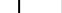 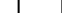 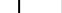 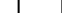 *TB date: 	 	 Quantiferon Gold              (-)      (+)     CXR if (+) Quantiferon (+) 	 (wnl)                                       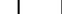 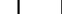 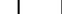 CXR if (+) Quantiferon (+) 	 (wnl)                                       CXR if (+) Quantiferon (+) 	 (wnl)                                        	ELECTIVE / NOT REQUIRED  FOR ADMISSION 	  	ELECTIVE / NOT REQUIRED  FOR ADMISSION 	  	ELECTIVE / NOT REQUIRED  FOR ADMISSION 	 hCG date: 	 (-)       	 (+) 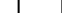 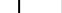 CBC date: 	 (wnl)  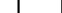 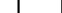  (abnl)________ UA date:   	 (wnl)  	 (abnl)____________ 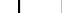 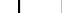 CBC date: 	 (wnl)   (abnl)________ MEDICATION APPROVED NOT APPROVED SAMPLE USESAcetaminophen (Tylenol) YESNO500 mg by mouth every 6 hours as needed for  PAIN/HEADACHE/FEVER [Maximum 2000 mg/24hours]  Ibuprofen (Advil, Motrin) 400 mgYESNO400 mg by mouth every 6 hours as needed forPAIN/HEADACHE/MENSTRUAL CRAMPS/FEVER [Maximum 1600 mg/24hours]  Naproxen(Aleve) YESNO220 mg by mouth every 8 hours as needed for PAIN/HEADACHE/MENSTRUAL CRAMPSCalcium Carbonate (Tums) YESNO1000 mg by mouth every 4 hours as needed for HEARTBURN Bismuth Subsalicylate (Pepto-Bismol) YESNO30 ml. or two 262 mg tablets by mouth every 4 hours as needed for HEARTBURN/INDIGESTION/DIARRHEALactaid YESNO1 tablet by mouth when eating dairy products as needed for LACTOSE INTOLERANCEMulti-vitaminYESNO1 tablet by mouth daily as needed for NUTRITIONAL SUPPLEMENT Loratadine (Claritin) YESNO10 mg by mouth daily as needed for SEASONAL ALLERGIES  (Halls, cough drop) 1 lozengeYESNOCough Suppressant - 1 lozenge by mouth every 1 hour as needed for COUGH/SORE THROATDiphenhydramine hydrochloride (Benadryl) YESNO25 mg by mouth every 4 hours as needed for SEVERE ITCHING/NASAL CONGESTIONBenzocaine local anesthetics (Orajel)YESNOapply gel directly to sore tooth or gum every 6 hours as needed for TOOTH/GUM PAINOTHER: ______________YESNOOTHER: ______________YESNOCandles Air fresheners Febreeze  Aerosol sprays of any kind  Gum Unmarked hygiene items or powder Excessive amounts of money ($100) or expensive jewelry. The program is not responsible for lost or stolen items. Personal vehicle Electronic device such as laptops or tablets DVD movies  Unapproved or previously opened over-the counter medications Pornography or sex toys Mood altering substances of any kind, legal or illegal, i.e., marijuana, spice k2, bath salts, herbal incense, kratomFirearms or Ammunition Weapons or any items that could be used as a weapon, i.e., knives, needles Loose razor blades Illegal drugs Drug paraphernalia Alcoholic beverages Synthetic drugs including but not limited to synthetic cannabinoid 